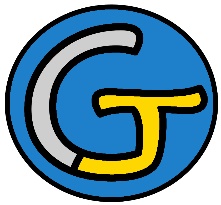 Rallye Lecture Cycle 3Il était une fois... des roisKarine Tournade (éditions Lire C’est Partir)Il était une fois... des roisKarine Tournade (éditions Lire C’est Partir)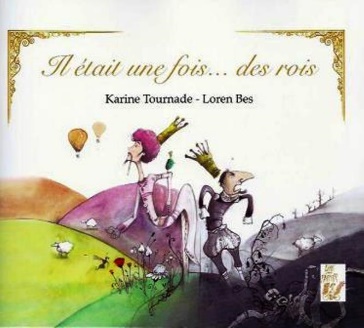 1 - Comment s’appelle le roi grand, juste et bon ?	a) Il s’appelle Louis le Doux.	b) Il s’appelle Charles le Batailleur.	c) Il s’appelle François le Modeste.1 - Comment s’appelle le roi grand, juste et bon ?	a) Il s’appelle Louis le Doux.	b) Il s’appelle Charles le Batailleur.	c) Il s’appelle François le Modeste.6 - Quel mot Louis a-t-il fait enlever des dictionnaires des enfants ?	a) Il s’agit du mot guerre.	b) Il s’agit du mot jaloux.	c) Il s’agit du mot méchant.2 - Comment s’appelle le roi petit et bagarreur ?	a) Il s’appelle Louis le Doux.	b) Il s’appelle Charles le Batailleur.	c) Il s’appelle François le Modeste.2 - Comment s’appelle le roi petit et bagarreur ?	a) Il s’appelle Louis le Doux.	b) Il s’appelle Charles le Batailleur.	c) Il s’appelle François le Modeste.7 - Quand il se réveille énervé, que demande Charles à son ministre ?	a) Il lui demande de lui donner une arme.	b) Il lui demande de l’emmener en vacances.	c) Il lui demande de lui trouver un ennemi.3 - Que fait Charles aux cuisinières si une soupe est mal préparée ?	a) Il leur montre comment faire.	b) Il les change de métier.	c) Il les réduit en purée.3 - Que fait Charles aux cuisinières si une soupe est mal préparée ?	a) Il leur montre comment faire.	b) Il les change de métier.	c) Il les réduit en purée.8 - Quand il se fait attaquer par Charles, que préparent les habitants du royaume de Louis ?	a) Ils préparent la fête des fleurs.	b) Ils préparent l’anniversaire du roi.	c) Ils préparent le dîner du nouvel an.4 - Quel est le seul ministre de Louis ?	a) C’est le ministre du bonheur.	b) C’est le ministre de la paix.	c) C’est le ministre de la douceur.4 - Quel est le seul ministre de Louis ?	a) C’est le ministre du bonheur.	b) C’est le ministre de la paix.	c) C’est le ministre de la douceur.9 - Que répond Louis à la déclaration de guerre de Charles ?	a) Il lui demande d’attendre une semaine.	b) Il refuse de faire la guerre. 	c) Il veut partager les soldats avec Charles.5 - À quel animal Charles déclare-t-il la guerre quand il s’ennuie ?	a) Il déclare la guerre à ses chevaux.	b) Il déclare la guerre à ses poissons.	c) Il déclare la guerre à ses moutons.5 - À quel animal Charles déclare-t-il la guerre quand il s’ennuie ?	a) Il déclare la guerre à ses chevaux.	b) Il déclare la guerre à ses poissons.	c) Il déclare la guerre à ses moutons.10 - Quelle est la seule chose qui manque à Charles ?	a) Charles n’a pas assez d’argent.	b) Charles a perdu son père.	c) Charles n’a pas de château.Rallye Lecture Cycle 3Rallye Lecture Cycle 3Rallye Lecture Cycle 3Rallye Lecture Cycle 3Rallye Lecture Cycle 3Il était une fois... des roisKarine Tournade (éditions Lire C’est Partir)Il était une fois... des roisKarine Tournade (éditions Lire C’est Partir)Il était une fois... des roisKarine Tournade (éditions Lire C’est Partir)Il était une fois... des roisKarine Tournade (éditions Lire C’est Partir)Il était une fois... des roisKarine Tournade (éditions Lire C’est Partir)Il était une fois... des roisKarine Tournade (éditions Lire C’est Partir)Il était une fois... des roisKarine Tournade (éditions Lire C’est Partir)Il était une fois... des roisKarine Tournade (éditions Lire C’est Partir)CORRECTIONCORRECTIONCORRECTIONCORRECTIONCORRECTION1 - Comment s’appelle le roi grand, juste et bon ?a) Il s’appelle Louis le Doux.1 - Comment s’appelle le roi grand, juste et bon ?a) Il s’appelle Louis le Doux.1 - Comment s’appelle le roi grand, juste et bon ?a) Il s’appelle Louis le Doux.1 - Comment s’appelle le roi grand, juste et bon ?a) Il s’appelle Louis le Doux.1 - Comment s’appelle le roi grand, juste et bon ?a) Il s’appelle Louis le Doux.1 - Comment s’appelle le roi grand, juste et bon ?a) Il s’appelle Louis le Doux.1 - Comment s’appelle le roi grand, juste et bon ?a) Il s’appelle Louis le Doux.6 - Quel mot Louis a-t-il fait enlever des dictionnaires des enfants ?a) Il s’agit du mot guerre.6 - Quel mot Louis a-t-il fait enlever des dictionnaires des enfants ?a) Il s’agit du mot guerre.6 - Quel mot Louis a-t-il fait enlever des dictionnaires des enfants ?a) Il s’agit du mot guerre.6 - Quel mot Louis a-t-il fait enlever des dictionnaires des enfants ?a) Il s’agit du mot guerre.6 - Quel mot Louis a-t-il fait enlever des dictionnaires des enfants ?a) Il s’agit du mot guerre.6 - Quel mot Louis a-t-il fait enlever des dictionnaires des enfants ?a) Il s’agit du mot guerre.2 - Comment s’appelle le roi petit et bagarreur ?b) Il s’appelle Charles le Batailleur.2 - Comment s’appelle le roi petit et bagarreur ?b) Il s’appelle Charles le Batailleur.2 - Comment s’appelle le roi petit et bagarreur ?b) Il s’appelle Charles le Batailleur.2 - Comment s’appelle le roi petit et bagarreur ?b) Il s’appelle Charles le Batailleur.2 - Comment s’appelle le roi petit et bagarreur ?b) Il s’appelle Charles le Batailleur.2 - Comment s’appelle le roi petit et bagarreur ?b) Il s’appelle Charles le Batailleur.2 - Comment s’appelle le roi petit et bagarreur ?b) Il s’appelle Charles le Batailleur.7 - Quand il se réveille énervé, que demande Charles à son ministre ?c) Il lui demande de lui trouver un ennemi.7 - Quand il se réveille énervé, que demande Charles à son ministre ?c) Il lui demande de lui trouver un ennemi.7 - Quand il se réveille énervé, que demande Charles à son ministre ?c) Il lui demande de lui trouver un ennemi.7 - Quand il se réveille énervé, que demande Charles à son ministre ?c) Il lui demande de lui trouver un ennemi.7 - Quand il se réveille énervé, que demande Charles à son ministre ?c) Il lui demande de lui trouver un ennemi.7 - Quand il se réveille énervé, que demande Charles à son ministre ?c) Il lui demande de lui trouver un ennemi.3 - Que fait Charles aux cuisinières si une soupe est mal préparée ?c) Il les réduit en purée.3 - Que fait Charles aux cuisinières si une soupe est mal préparée ?c) Il les réduit en purée.3 - Que fait Charles aux cuisinières si une soupe est mal préparée ?c) Il les réduit en purée.3 - Que fait Charles aux cuisinières si une soupe est mal préparée ?c) Il les réduit en purée.3 - Que fait Charles aux cuisinières si une soupe est mal préparée ?c) Il les réduit en purée.3 - Que fait Charles aux cuisinières si une soupe est mal préparée ?c) Il les réduit en purée.3 - Que fait Charles aux cuisinières si une soupe est mal préparée ?c) Il les réduit en purée.8 - Quand il se fait attaquer par Charles, que préparent les habitants du royaume de Louis ?b) Ils préparent l’anniversaire du roi.8 - Quand il se fait attaquer par Charles, que préparent les habitants du royaume de Louis ?b) Ils préparent l’anniversaire du roi.8 - Quand il se fait attaquer par Charles, que préparent les habitants du royaume de Louis ?b) Ils préparent l’anniversaire du roi.8 - Quand il se fait attaquer par Charles, que préparent les habitants du royaume de Louis ?b) Ils préparent l’anniversaire du roi.8 - Quand il se fait attaquer par Charles, que préparent les habitants du royaume de Louis ?b) Ils préparent l’anniversaire du roi.8 - Quand il se fait attaquer par Charles, que préparent les habitants du royaume de Louis ?b) Ils préparent l’anniversaire du roi.4 - Quel est le seul ministre de Louis ?b) C’est le ministre de la paix.4 - Quel est le seul ministre de Louis ?b) C’est le ministre de la paix.4 - Quel est le seul ministre de Louis ?b) C’est le ministre de la paix.4 - Quel est le seul ministre de Louis ?b) C’est le ministre de la paix.4 - Quel est le seul ministre de Louis ?b) C’est le ministre de la paix.4 - Quel est le seul ministre de Louis ?b) C’est le ministre de la paix.4 - Quel est le seul ministre de Louis ?b) C’est le ministre de la paix.9 - Que répond Louis à la déclaration de guerre de Charles ?b) Il refuse de faire la guerre. 9 - Que répond Louis à la déclaration de guerre de Charles ?b) Il refuse de faire la guerre. 9 - Que répond Louis à la déclaration de guerre de Charles ?b) Il refuse de faire la guerre. 9 - Que répond Louis à la déclaration de guerre de Charles ?b) Il refuse de faire la guerre. 9 - Que répond Louis à la déclaration de guerre de Charles ?b) Il refuse de faire la guerre. 9 - Que répond Louis à la déclaration de guerre de Charles ?b) Il refuse de faire la guerre. 5 - À quel animal Charles déclare-t-il la guerre quand il s’ennuie ?c) Il déclare la guerre à ses moutons.5 - À quel animal Charles déclare-t-il la guerre quand il s’ennuie ?c) Il déclare la guerre à ses moutons.5 - À quel animal Charles déclare-t-il la guerre quand il s’ennuie ?c) Il déclare la guerre à ses moutons.5 - À quel animal Charles déclare-t-il la guerre quand il s’ennuie ?c) Il déclare la guerre à ses moutons.5 - À quel animal Charles déclare-t-il la guerre quand il s’ennuie ?c) Il déclare la guerre à ses moutons.5 - À quel animal Charles déclare-t-il la guerre quand il s’ennuie ?c) Il déclare la guerre à ses moutons.5 - À quel animal Charles déclare-t-il la guerre quand il s’ennuie ?c) Il déclare la guerre à ses moutons.10 - Quelle est la seule chose qui manque à Charles ?b) Charles a perdu son père.10 - Quelle est la seule chose qui manque à Charles ?b) Charles a perdu son père.10 - Quelle est la seule chose qui manque à Charles ?b) Charles a perdu son père.10 - Quelle est la seule chose qui manque à Charles ?b) Charles a perdu son père.10 - Quelle est la seule chose qui manque à Charles ?b) Charles a perdu son père.10 - Quelle est la seule chose qui manque à Charles ?b) Charles a perdu son père.Question1234455678910Points111111111111